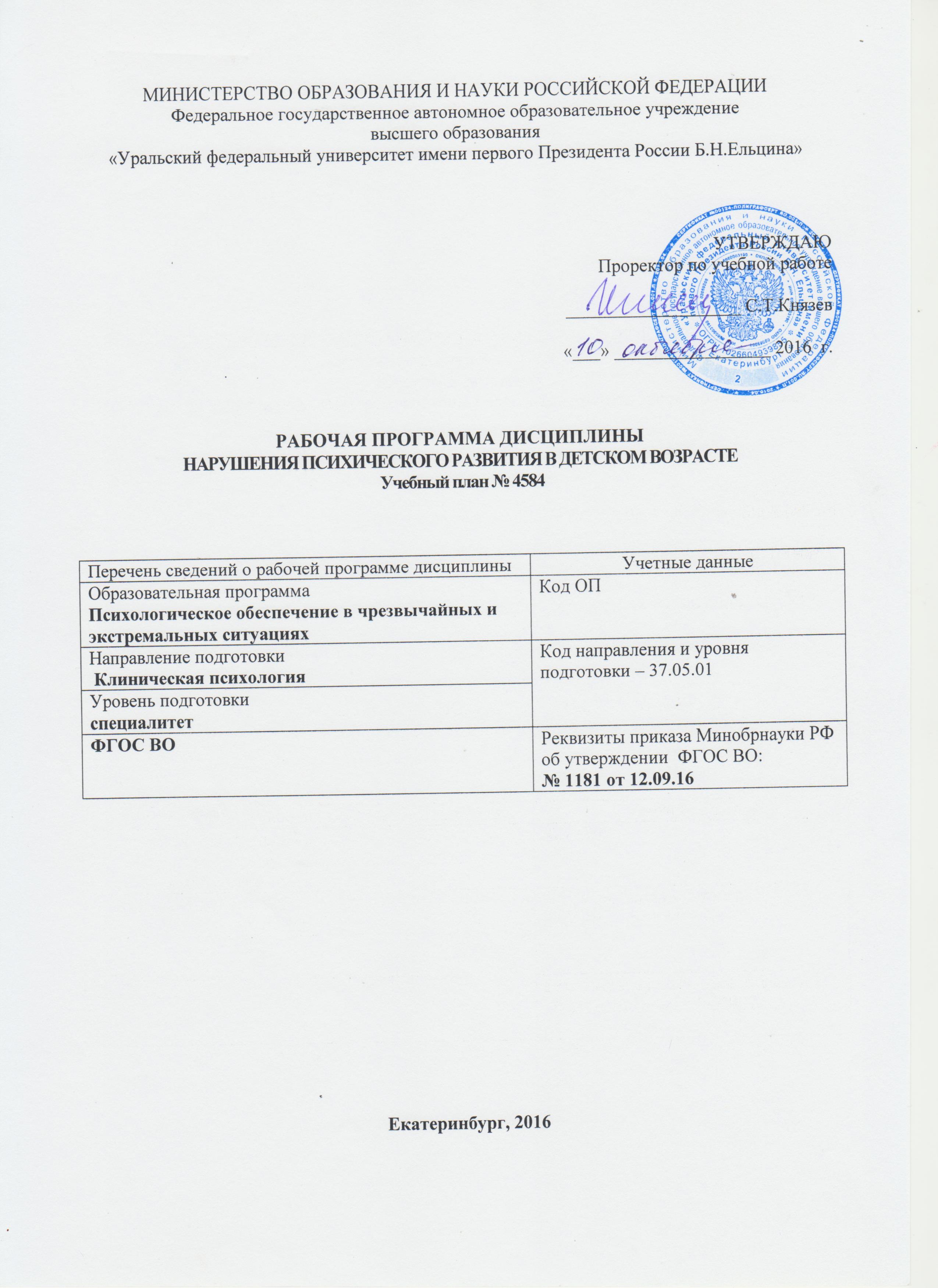 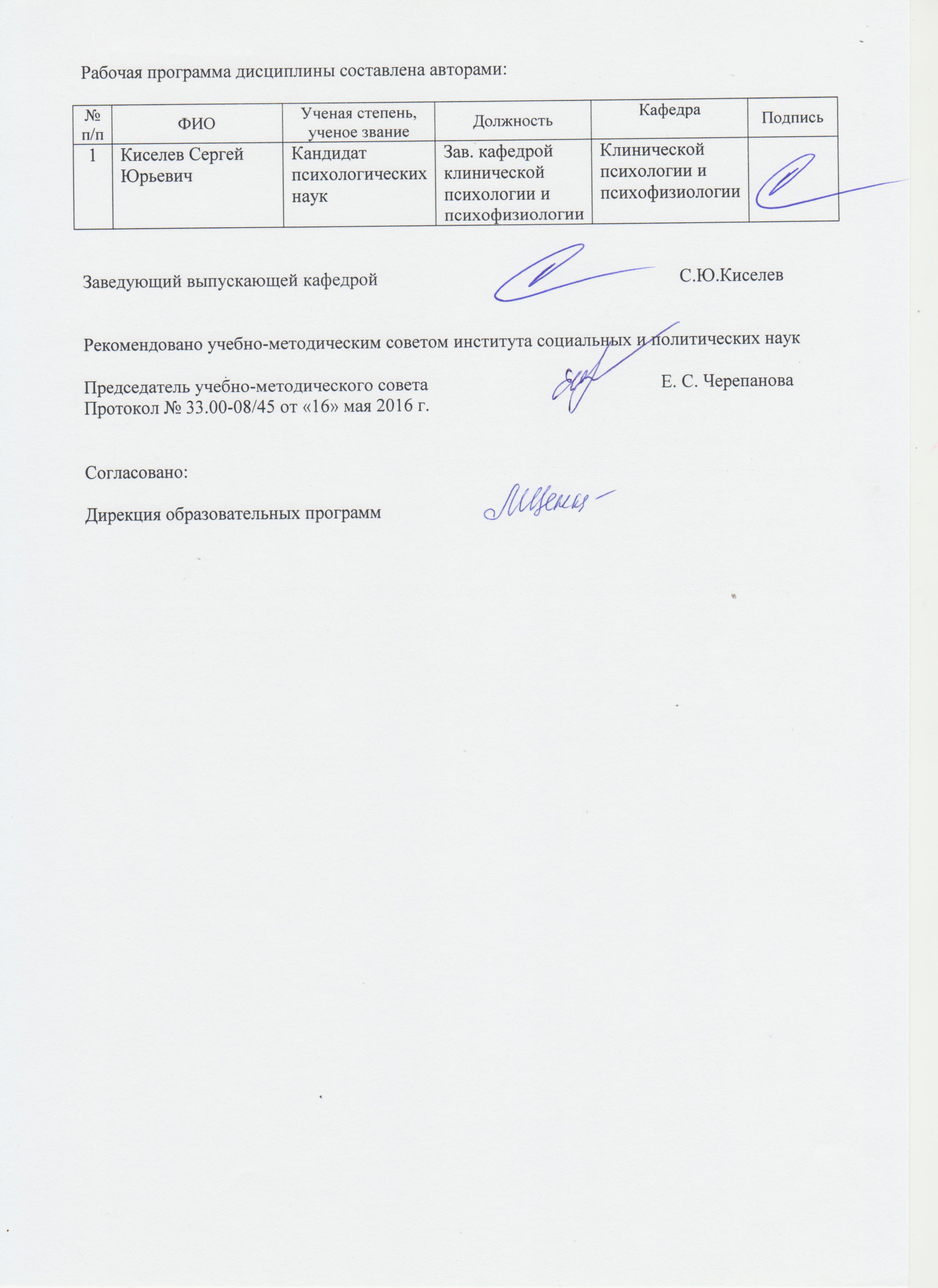 1.ОБЩАЯ ХАРАКТЕРИСТИКА ДИСЦИПЛИНЫ НАРУШЕНИЯ ПСИХИЧЕСКОГО РАЗВИТИЯ В ДЕТСКОМ ВОЗРАСТЕ Аннотация содержания дисциплины Дисциплина «Нарушения развития в детском возрасте» знакомит учащихся с основными теоретическими и практическими вопросами, связанными с феноменом «дизонтогенеза», закономерностями его формирования и особенностями проявления. В содержании курса раскрываются общие и специфические закономерности нарушенного развития в связи с задачами психодиагностики, психокоррекции и психологического консультирования. 1.2. Язык реализации программы – русский 1.3. Планируемые  результаты обучения по дисциплине  Результатом обучения в рамках дисциплины является формирование у студента следующих компетенций:ОК-6 - готовностью действовать в нестандартных ситуациях, нести социальную и этическую ответственность за принятые решенияПК-5 – способностью и готовностью определять цели и самостоятельно или в кооперации с коллегами разрабатывать программы психологического вмешательства с учетом нозологических и индивидуально-психологических характеристик, квалифицированно осуществлять клинико-психологическое вмешательство в целях профилактики, лечения, реабилитации и развития; ПК-6 – способностью осуществлять психологическое консультирование медицинского персонала (или сотрудников других учреждений) по вопросам взаимодействия с пациентами (клиентами), создавать необходимую психологическую атмосферу и «терапевтическую среду».ПК-7 - готовностью и способностью осуществлять психологическое консультирование населения в целях психопрофилактики, сохранения и улучшения психического и физического здоровья, формирования здорового образа жизни, а также личностного развития. ПК – 9 - способностью формулировать цели, проводить учебные занятия с использованием инновационных форм и технологий обучения, разрабатывать критерии оценки результатов образовательного процесса, проводить супервизию педагогической, научно-исследовательской и практической работы обучающихся.ПК-10 - готовностью формировать установки, направленные на здоровый образ жизни, гармоничное развитие, продуктивное преодоление жизненных трудностей, гуманистическое взаимодействие с окружающим миром, популяризировать психологические знанияВ результате освоения дисциплины «Практикум по детской патопсихологии» студент должен:знать: основные виды нарушений психического развития в детском возрасте, различные классификации типов дизонтогенеза, общие и специфические закономерности нарушенного развития, принципы теории системной и динамической организации высших психических функций; уметь: формулировать практические и исследовательские задачи в работе с различными группами нарушений развития, осуществлять квалификацию маркеров дизонтогенеза, прогнозировать и оценивать динамику развития психических функций при разных типах дизонтогенеза; 	владеть: навыками анализа и понимания медицинской и педагогической документации в области психиатрии и коррекционной педагогики, навыками составления плана психодиагностического обследования ребенка; навыками разработки дифференцированных рекомендаций для работы с ребенком в зависимости от специфики расстройств. Объем дисциплины 1.5.Место дисциплины в структуре образовательной программы СОДЕРЖАНИЕ ДИСЦИПЛИНЫ   РАСПРЕДЕЛЕНИЕ УЧЕБНОГО ВРЕМЕНИРаспределение аудиторной нагрузки и мероприятий самостоятельной работы по разделам дисциплиныОРГАНИЗАЦИЯ ПРАКТИЧЕСКИХ ЗАНЯТИЙ, САМОСТОЯТЕЛЬНОЙ РАБОТЫ ПО ДИСЦИПЛИНЕЛабораторные работы  Не предусмотреныПрактические занятия4.3.Примерная тематика самостоятельной работы Примерный перечень тем домашних работДомашняя работа №1Механизмы нарушенного развитияЗащитные механизмы в детском возрастеДефект и компенсацияДомашняя работа №2Нарушения эмоциональной регуляции в детском возрастеПроблема эмоциональной депривации и пути ее коррекцииПатохарактерологическое развитие личностиПримерный перечень тем графических работ – не предусмотреноПримерный перечень тем рефератов (эссе, творческих работ) – не предусмотрено4.3.4    Примерная тематика индивидуальных или групповых проектов – не предусмотреноПримерный перечень тем расчетных работ (программных продуктов) – не предусмотреноПримерный перечень тем расчетно-графических работ – не предусмотреноПримерный перечень тем  курсовых проектов (курсовых работ)  - не предусмотреноПримерная тематика контрольных работКонтрольная работа №1: - Сравнительный анализ классификаций типов дизонтогенеза- Сравнительная характеристика разных типов нарушенного развития.- Принципы дифференциальной диагностики разных типов нарушенного развития4.3.9.  Примерная тематика коллоквиумов – не предусмотреноСООТНОШЕНИЕ РАЗДЕЛОВ, тем ДИСЦИПЛИНЫ И ПРИМЕНЯЕМЫХ ТЕХНОЛОГИЙ ОБУЧЕНИЯ 6. ПРОЦЕДУРЫ КОНТРОЛЯ И ОЦЕНИВАНИЯ РЕЗУЛЬТАТОВ ОБУЧЕНИЯ (Приложение 1)7. ПРОЦЕДУРЫ ОЦЕНИВАНИЯ РЕЗУЛЬТАТОВ ОБУЧЕНИЯ В РАМКАХ НЕЗАВИСИМОГО ТЕСТОВОГО КОНТРОЛЯ (Приложение 2)8. ФОНД ОЦЕНОЧНЫХ СРЕДСТВ ДЛЯ ПРОВЕДЕНИЯ ТЕКУЩЕЙ И ПРОМЕЖУТОЧНОЙ АТТЕСТАЦИИ ПО ДИСЦИПЛИНЕ (Приложение 3)9. УЧЕБНО-МЕТОДИЧЕСКОЕ И ИНФОРМАЦИОННОЕ ОБЕСПЕЧЕНИЕ дисциплины9.1.Рекомендуемая литература9.1.1.Основная литератураВыготский Л. С. Дефект и компенсация // Собр. соч.: В 6т. М.: Педагогика, 1983. Т.5. С.34-48. Выготский, Л.С. Собрание сочинений - Т. 5- URL: http://biblioclub.ru/index.php?page=book&id=81397Выготский Л. С. Диагностика развития и клиника трудного детства //Собр. соч.: В 6т. М.: Педагогика, 1983. Т.5. С.257-322. URL: http://biblioclub.ru/index.php?page=book&id=81402Детская патопсихология : хрестоматия / сост. Н.Л. Белопольская. - Москва : Когито-Центр, 2010. - 352 с. - (Университетское психологическое образование). - ISBN 978-5-89353-309-5 ; То же [Электронный ресурс]. - URL: http://biblioclub.ru/index.php?page=book&id=57341 Трошихина, Е.Г. Нарушение и коррекция психического развития : учебное пособие / Е.Г. Трошихина, А.В. Щукин ; Издательство Санкт-Петербургского Государственного Университета, 2016. - 80 с. URL: http://biblioclub.ru/index.php?page=book&id=458123 9.1.2.Дополнительная литератураКоробейников, И.А. Нарушения развития и социальная адаптация / И.А. Коробейников. - Москва : ПЕР СЭ, 2002. - 192 с. - ISBN 5-9292-0068-8 ; То же [Электронный ресурс]. - URL: http://biblioclub.ru/index.php?page=book&id=233227Нарушения поведения и развития у детей: книга для хороших родителей и специалистов / Т.И. Анисимова, О.В. Защиринская, С.Ю. Сурушкина и др. ; под ред. Л.С. Чутко. - Санкт-Петербург : КАРО, 2011. - 176 с. - (Специальная педагогика). - Библиогр.: с. 151-170. - ISBN 978-5-9925-0672-3 ; То же [Электронный ресурс]. - URL: http://biblioclub.ru/index.php?page=book&id=462286Московкина, А.Г. Клиника интеллектуальных нарушений : учебное пособие / А.Г. Московкина, Т.М. Уманская. - Москва : Прометей, 2013. - 246 с. - ISBN 978-5-7042-2472-3 ; То же [Электронный ресурс]. - URL: http://biblioclub.ru/index.php?page=book&id=240491Максимова, Е.В. Уровни общения: причины возникновения раннего детского аутизма и его коррекция на основе теории Н. А. Бернштейна / Е.В. Максимова. - Москва : Диалог-МИФИ, 2015. - 288 с. : ил. - Библиогр. в кн. - ISBN 978-5-86404-225-0 ; То же [Электронный ресурс]. - URL: http://biblioclub.ru/index.php?page=book&id=447655 Исаев, Д.Н. Практикум по психологии умственно отсталых детей и подростков: учебное пособие для студентов медицинских и педагогических вузов / Д.Н. Исаев, Т.А. Колосова. - Санкт-Петербург : КАРО, 2012. - 176с.  http://biblioclub.ru/index.php?page=book&id=461974Московкина, А.Г. Семейное воспитание детей с различными нарушениями в развитии : учебник для студентов вузов / А.Г. Московкина ; под ред. В. Селиверстова. - Москва : Гуманитарный издательский центр ВЛАДОС, 2015. - 263 с. : ил. - (Коррекционная психология). - Библиогр. в кн. - ISBN 978-5-691-02176-3 ; То же [Электронный ресурс]. - URL: http://biblioclub.ru/index.php?page=book&id=429699Лохов, М.И. Нестандартный, или «плохой хороший» ребенок : монография / М.И. Лохов, Е.В. Фесенко, Ю.А. Фесенко. - Санкт-Петербург : КАРО, 2011. - 328 с. - (Специальная педагогика). - Библиогр. в кн. - ISBN 978-5-9925-0674-7 ; То же [Электронный ресурс]. - URL: http://biblioclub.ru/index.php?page=book&id=462207Патопсихология детского и подросткового возраста: сборник статей (1960-е — 90-е гг.) / сост. Э.С. Мандрусова. - Москва ; Берлин : Директ-Медиа, 2016. - 350 с. : ил., табл. - Библиогр. в кн. - ISBN 978-5-4475-8209-8 ; То же [Электронный ресурс]. - URL: http://biblioclub.ru/index.php?page=book&id=4466669.2.Методические разработки – не используется9.3 Програмное обеспечениеMicrosoftOffice, MicrosoftPowerPoint, InternetExplorer, WindowsMedia9.4. Базы данных, информационно-справочные и поисковые системыЭлектронные информационные ресурсы Российской государственной библиотеки(www.rls.ru)Зональная библиотека УрФУ (http://lib.urfu.ru/)ЭБС Университетская библиотека онлайн ( https://biblioclub.ru/)ЭБС Лань (https://e.lanbook.com/)ЭБС Библиокомплектатор  (http://www.bibliocomplectator.ru/available)Портал образовательных ресурсов УрФУ (http://study.urfu.ru/)Ресурсы Института научной информации по общественным наукам Российской академии наук (ИНИОН РАН) (http://elibrary.ru)Университетская информационная система Россия (http://www.cir.ru)Поисковые информационные системы Yandex, Google.9.5.Электронные образовательные ресурсы – не используются10. мАТЕРИАЛЬНО-ТЕХНИЧЕСКОЕ  ОБЕСПЕЧЕНИЕ ДИСЦИПЛИНЫСведения об оснащенности дисциплины специализированным и лабораторным оборудованиемПроведение лекций должно быть обеспечено аудиторией со стульями и столами, которые можно свободно передвигать в зависимости от типа групповых занятий, в соответствии с охраной и безопасностью труда. Мультимедийный проектор, видеоаппаратура, экран, комплект слайдов к лекциям, комплект демонстрационных заданий, доска, мел.ПРИЛОЖЕНИЕ 1к рабочей программе дисциплины6. ПРОЦЕДУРЫ КОНТРОЛЯ И ОЦЕНИВАНИЯ РЕЗУЛЬТАТОВ ОБУЧЕНИЯ В РАМКАХ ТЕКУЩЕЙ И ПРОМЕЖУТОЧНОЙ АТТЕСТАЦИИ ПО ДИСЦИПЛИНЕ6.1. Весовой коэффициент значимости дисциплины – 1, в том числе, коэффициент значимости курсовых работ/проектов, если они предусмотрены –не предусмотрено6.2.Процедуры текущей и промежуточной  аттестации по дисциплине 6.3. Процедуры текущей и промежуточной аттестации курсовой работы/проекта – не предусмотрены6.4. Коэффициент значимости семестровых результатов освоения дисциплиныПРИЛОЖЕНИЕ 2 к рабочей программе дисциплины7. ПРОЦЕДУРЫ ОЦЕНИВАНИЯ РЕЗУЛЬТАТОВ ОБУЧЕНИЯ В РАМКАХ НЕЗАВИСИМОГО ТЕСТОВОГО КОНТРОЛЯЕсли дисциплины нет на ФЭПО, Интернет-тренажерах, СМУДС УрФУ, то пишем следующий текст:Дисциплина и ее аналоги, по которым возможно тестирование, отсутствуют на сайте ФЭПО http://fepo.i-exam.ru.Дисциплина и ее аналоги, по которым возможно тестирование, отсутствуют на сайте Интернет-тренажеры http://training.i-exam.ru.Дисциплина и ее аналоги, по которым возможно тестирование, отсутствуют на портале СМУДС УрФУ.В связи с отсутствием Дисциплины и ее аналогов, по которым возможно тестирование, на сайтах ФЭПО, Интернет-тренажеры и портале СМУДС УрФУ, тестирование в рамках НТК не проводится.ПРИЛОЖЕНИЕ 3к рабочей программе дисциплины8. ФОНД ОЦЕНОЧНЫХ СРЕДСТВ ДЛЯ ПРОВЕДЕНИЯ ТЕКУЩЕЙ И ПРОМЕЖУТОЧНОЙ АТТЕСТАЦИИ ПО ДИСЦИПЛИНЕ 8.1. КРИТЕРИИ ОЦЕНИВАНИЯ РЕЗУЛЬТАТОВ КОНТРОЛЬНО-ОЦЕНОЧНЫХ МЕРОПРИЯТИЙ ТЕКУЩЕЙ И ПРОМЕЖУТОЧНОЙ АТТЕСТАЦИИ ПО ДИСЦИПЛИНЕ В РАМКАХ БРС 	В рамках БРС применяются утвержденные на кафедре критерии оценивания достижений студентов по каждому  контрольно-оценочному мероприятию. Система критериев оценивания, как и при проведении промежуточной аттестации по модулю, опирается на три уровня освоения компонентов компетенций: пороговый, повышенный, высокий.8.2. КРИТЕРИИ ОЦЕНИВАНИЯ РЕЗУЛЬТАТОВ  ПРОМЕЖУТОЧНОЙ АТТЕСТАЦИИ ПРИ ИСПОЛЬЗОВАНИИ НЕЗАВИСИМОГО ТЕСТОВОГО КОНТРОЛЯПри проведении независимого тестового контроля как формы промежуточной аттестации применяется  методика оценивания результатов, предлагаемая разработчиками тестов. Процентные показатели результатов независимого тестового контроля  переводятся в баллы промежуточной аттестации по 100-балльной шкале в БРС:  в случае балльной оценки по тесту (блокам, частям теста) переводится процент набранных баллов от общего числа возможных баллов по тесту;при отсутствии балльной оценки по тесту  переводится процент верно выполненных заданий теста, от общего числа заданий.8.3. ОЦЕНОЧНЫЕ СРЕДСТВА ДЛЯ ПРОВЕДЕНИЯ ТЕКУЩЕЙ И ПРОМЕЖУТОЧНОЙ АТТЕСТАЦИИ 8.3.1. Примерные  задания для проведения мини-контрольных в рамках учебных занятий – не предусмотрено8.3.2. Примерные  контрольные задачи в рамках учебных занятий – не предусмотрено8.3.3. Примерные  контрольные кейсы – не предусмотрено8.3.4. Перечень примерных  вопросов для зачета Цели и задачи психологии нарушенного развития.История и место психологии нарушенного развития в ряду других научных дисциплин.Клинический и психологический подходы к квалификации психологических расстройств у детей и подростков.Логика психиатрического диагноза.Логика психологического диагноза.Понятие возрастного симптомокомплекса.Психологическая структура нарушений познавательной деятельности при олигофрении.Психогенные реакции в детском возрасте.Основные положения статьи Л.С. Выготского «Общие вопросы дефектологии».Дифференциальная диагностика: умственная отсталость и задержанное психическое развитие.Основные положения статьи Л.С. Выготского « Диагностика развития и педологическая клиника трудного детства».Психологическая характеристика познавательной и эмоциональной сфер детей с задержанным психическим развитием.Уровни нервно-психического реагирования в детском возрасте.Основные положения статьи Л.С. Выготского «Трудное детство».Соотношение первичных и вторичных дефектов у детей с дефицитарным типом развития (при нарушении зрения и слуха).Понятие психологического диагноза по Л.С. Выготскому.Роль психогенных факторов в формировании аномальных черт личности у детей с задержкой психического развития.Механизм формирования вторичных нарушений.Соотношение социального и биологического факторов в возникновении аномалий детского возраста.Клинико-психологическая структура дефекта при раннем детском аутизме. Виды аномалий развития. Их специфические особенности.Динамика развития детей с сенсорными дефектами.Клиническая и патопсихологическая характеристика детей с ранней детской шизофренией.Психологическая характеристика гиперактивных детей.Уровни эмоциональной регуляции (по В.В. Лебединскому).Поврежденное развитие: клиническая и психологическая структура дефекта.Асинхрония и гетерохрония развития.Роль времени поражения в структуре и тяжести дефекта.8.3.5. Перечень примерных  вопросов для экзамена Не предусмотрено8.3.6. Ресурсы АПИМ УрФУ, СКУД УрФУ для проведения тестового контроля в рамках текущей и промежуточной аттестации – не используются8.3.7. Ресурсы ФЭПО для проведения независимого тестового контроля  - не используются8.3.8. Интернет-тренажеры – не используютсяВиды учебной работы Объем дисциплиныОбъем дисциплиныРаспределение объема дисциплины по семестрам (час.)Распределение объема дисциплины по семестрам (час.)Распределение объема дисциплины по семестрам (час.)№п/пВиды учебной работы Всего часов61.Аудиторные занятия51512.Лекции17173.Практические занятия34344.Лабораторные работы--5.Самостоятельная работа студентов, включая все виды текущей  аттестации17176.Промежуточная аттестация4З7.Общий объем  по учебному плану, час.72728.Общий объем  по учебному плану, з.е.221. ПререквизитыВведение в клиническую психологию, Нейропсихология, Неврология, Психология развития и возрастная психология2. КореквизитыСпециальная психология и коррекционно-развивающее обучение, практикум по нейропсихологической диагностике, Психиатрия3. ПостреквизитыПрактикум по коррекционно-развивающему и восстановительному обучению, Психологическая помощь семьям, имеющим проблемного ребенкаКодраздела, темы Раздел, темадисциплиныСодержание Р1Закономерности нарушений психического развития в детском возрастеЗакономерности нарушений психического развития в детском возрастеР1.Т1Норма и патология психического развития. Понятие дизонтогенезаПроблема нормы и патологии в психологии. Понятие нормы психического развития и нормативного развития. Понятие отклоняющегося развития, дизонтогенеза. Клинический и психологический подходы к квалификации нарушенного развития у детей и подростков.Р1.Т2Этиология и патогенез отклонений в психическом развитииБиологические и социальные факторы и их роль. Интеграция биологических и социальных факторов в формировании нарушений развития ребенкаР1.Т3Классификации нарушенного развития у детейОсновные подходы к систематизации типов дизонтогенеза. Механизмы нарушенного развития. Эмпирические классификации.Р1.Т4Закономерности дизонтогенеза у детейСтадии психического развития ребенка и критические возрастные периоды. Первичные и вторичные нарушения (Л.С. Выготский). Роль гетерохронии и асинхронии в нормальном и патологическом системогенезе. Параметры нарушенного развития по В.В. ЛебединскомуР2Психологическая характеристика отдельных психических расстройств в детском возрастеПсихологическая характеристика отдельных психических расстройств в детском возрастеР2.Т1Общее психическое недоразвитиеПонятие психического недоразвития. Систематика олигофрении по этиологическому признаку. Степени олигофрении. Клиническая и психолого-педагогическая характеристика детей с психическим недоразвитием. Возрастные особенности детей с олигофренией.Р2.Т2Задержанное психическое развитиеЗадержанное психическое развитие как специфический вид дизонтогенеза. Классификации ЗПР М.С. Певзнер, К.С. Лебединской. Возраст максимальной выраженности симптомов.Р2.Т3Поврежденное психическое развитиеПонятие поврежденного психического развития. Патогенез и формирование клинико-психологических проявлений поврежденного психического развития. Структура дефекта при поврежденном психическом развитииР2.Т4Дефицитарное развитиеПонятие дефицитарного психического развития. Нарушения сенсорной сферы, опорно-двигательного аппарата. Речевые расстройства.Р2.Т5Искаженное психическое развитиеСиндром раннего детского аутизма (РДА) и расстройства аутистического спектра (РАС). Полиэтиология синдрома РДА. Психологические особенности аутичного ребенкаР2.Т6Дисгармоничное развитиеХарактерологические, патохарактерологические реакции в детском и подростковом возрасте, психопатии. Дети с реактивными и конфликтными переживаниями.Р2.Т7Психические нарушения раннего возрастаРанняя диагностика, коррекция и профилактика отклонений в развитии. Абилитация, программы раннего вмешательства. Психологическое сопровождение семьи.Р3Основы диагностической и коррекционной психолого-педагогической работы с детьми с нарушениями развитияОсновы диагностической и коррекционной психолого-педагогической работы с детьми с нарушениями развитияР3.Т1.Особенности диагностического обследования детей с разными типами дизонтогенезаСхема диагностики общего психического развития ребенка. Особенности и задачи психологической диагностики психического развития детей.Р3.Т2.Коррекционная психолого-педагогическая работа с детьми с нарушениями развитияПонятие психотерапия, психокоррекция, реабилитация. Проблема соотношения медикаментозной терапии и психокоррекции. Принципы построения и методы коррекционной психолого-педагогической работы.Объем дисциплины (зач.ед.): 2Объем дисциплины (зач.ед.): 2Объем дисциплины (зач.ед.): 2Объем дисциплины (зач.ед.): 2Объем дисциплины (зач.ед.): 2Объем дисциплины (зач.ед.): 2Объем дисциплины (зач.ед.): 2Объем дисциплины (зач.ед.): 2Объем дисциплины (зач.ед.): 2Объем дисциплины (зач.ед.): 2Объем дисциплины (зач.ед.): 2Объем дисциплины (зач.ед.): 2Объем дисциплины (зач.ед.): 2Объем дисциплины (зач.ед.): 2Объем дисциплины (зач.ед.): 2Раздел дисциплиныРаздел дисциплиныРаздел дисциплиныРаздел дисциплиныРаздел дисциплиныАудиторные занятия (час.)Аудиторные занятия (час.)Аудиторные занятия (час.)Аудиторные занятия (час.)Аудиторные занятия (час.)Аудиторные занятия (час.)Аудиторные занятия (час.)Аудиторные занятия (час.)Самостоятельная работа: виды, количество и объемы мероприятийСамостоятельная работа: виды, количество и объемы мероприятийСамостоятельная работа: виды, количество и объемы мероприятийСамостоятельная работа: виды, количество и объемы мероприятийСамостоятельная работа: виды, количество и объемы мероприятийСамостоятельная работа: виды, количество и объемы мероприятийСамостоятельная работа: виды, количество и объемы мероприятийСамостоятельная работа: виды, количество и объемы мероприятийСамостоятельная работа: виды, количество и объемы мероприятийСамостоятельная работа: виды, количество и объемы мероприятийСамостоятельная работа: виды, количество и объемы мероприятийСамостоятельная работа: виды, количество и объемы мероприятийСамостоятельная работа: виды, количество и объемы мероприятийСамостоятельная работа: виды, количество и объемы мероприятийСамостоятельная работа: виды, количество и объемы мероприятийСамостоятельная работа: виды, количество и объемы мероприятийСамостоятельная работа: виды, количество и объемы мероприятийСамостоятельная работа: виды, количество и объемы мероприятийСамостоятельная работа: виды, количество и объемы мероприятийСамостоятельная работа: виды, количество и объемы мероприятийСамостоятельная работа: виды, количество и объемы мероприятийСамостоятельная работа: виды, количество и объемы мероприятийСамостоятельная работа: виды, количество и объемы мероприятийСамостоятельная работа: виды, количество и объемы мероприятийСамостоятельная работа: виды, количество и объемы мероприятийСамостоятельная работа: виды, количество и объемы мероприятийСамостоятельная работа: виды, количество и объемы мероприятийСамостоятельная работа: виды, количество и объемы мероприятийСамостоятельная работа: виды, количество и объемы мероприятийСамостоятельная работа: виды, количество и объемы мероприятийСамостоятельная работа: виды, количество и объемы мероприятийСамостоятельная работа: виды, количество и объемы мероприятийСамостоятельная работа: виды, количество и объемы мероприятийСамостоятельная работа: виды, количество и объемы мероприятийСамостоятельная работа: виды, количество и объемы мероприятийСамостоятельная работа: виды, количество и объемы мероприятийСамостоятельная работа: виды, количество и объемы мероприятийСамостоятельная работа: виды, количество и объемы мероприятийСамостоятельная работа: виды, количество и объемы мероприятийСамостоятельная работа: виды, количество и объемы мероприятийСамостоятельная работа: виды, количество и объемы мероприятийСамостоятельная работа: виды, количество и объемы мероприятийСамостоятельная работа: виды, количество и объемы мероприятийСамостоятельная работа: виды, количество и объемы мероприятийСамостоятельная работа: виды, количество и объемы мероприятийСамостоятельная работа: виды, количество и объемы мероприятийСамостоятельная работа: виды, количество и объемы мероприятийСамостоятельная работа: виды, количество и объемы мероприятийСамостоятельная работа: виды, количество и объемы мероприятийКод раздела, темыНаименование раздела, темыНаименование раздела, темыНаименование раздела, темыВсего по разделу, теме (час.)Всего по разделу, теме (час.)Всего аудиторной работы (час.)Всего аудиторной работы (час.)ЛекцииЛекцииПрактические занятияПрактические занятияЛабораторные работыЛабораторные работыВсего  самостоятельной работы студентов (час.)Всего  самостоятельной работы студентов (час.)Подготовка к аудиторным занятиям (час.)Подготовка к аудиторным занятиям (час.)Подготовка к аудиторным занятиям (час.)Подготовка к аудиторным занятиям (час.)Подготовка к аудиторным занятиям (час.)Подготовка к аудиторным занятиям (час.)Подготовка к аудиторным занятиям (час.)Подготовка к аудиторным занятиям (час.)Подготовка к аудиторным занятиям (час.)Подготовка к аудиторным занятиям (час.)Выполнение самостоятельных внеаудиторных работ (колич.)Выполнение самостоятельных внеаудиторных работ (колич.)Выполнение самостоятельных внеаудиторных работ (колич.)Выполнение самостоятельных внеаудиторных работ (колич.)Выполнение самостоятельных внеаудиторных работ (колич.)Выполнение самостоятельных внеаудиторных работ (колич.)Выполнение самостоятельных внеаудиторных работ (колич.)Выполнение самостоятельных внеаудиторных работ (колич.)Выполнение самостоятельных внеаудиторных работ (колич.)Выполнение самостоятельных внеаудиторных работ (колич.)Выполнение самостоятельных внеаудиторных работ (колич.)Выполнение самостоятельных внеаудиторных работ (колич.)Выполнение самостоятельных внеаудиторных работ (колич.)Выполнение самостоятельных внеаудиторных работ (колич.)Выполнение самостоятельных внеаудиторных работ (колич.)Выполнение самостоятельных внеаудиторных работ (колич.)Выполнение самостоятельных внеаудиторных работ (колич.)Выполнение самостоятельных внеаудиторных работ (колич.)Выполнение самостоятельных внеаудиторных работ (колич.)Выполнение самостоятельных внеаудиторных работ (колич.)Выполнение самостоятельных внеаудиторных работ (колич.)Выполнение самостоятельных внеаудиторных работ (колич.)Выполнение самостоятельных внеаудиторных работ (колич.)Подготовка к контрольным мероприятиям текущей аттестации (колич.)Подготовка к контрольным мероприятиям текущей аттестации (колич.)Подготовка к контрольным мероприятиям текущей аттестации (колич.)Подготовка к контрольным мероприятиям текущей аттестации (колич.)Подготовка к контрольным мероприятиям текущей аттестации (колич.)Подготовка к контрольным мероприятиям текущей аттестации (колич.)Подготовка кпромежуточной аттестации по дисциплине (час.)Подготовка кпромежуточной аттестации по дисциплине (час.)Подготовка кпромежуточной аттестации по дисциплине (час.)Подготовка кпромежуточной аттестации по дисциплине (час.)Подготовка в рамках дисциплины к промежуточной аттестации по модулю (час.)Подготовка в рамках дисциплины к промежуточной аттестации по модулю (час.)Подготовка в рамках дисциплины к промежуточной аттестации по модулю (час.)Подготовка в рамках дисциплины к промежуточной аттестации по модулю (час.)Код раздела, темыНаименование раздела, темыНаименование раздела, темыНаименование раздела, темыВсего по разделу, теме (час.)Всего по разделу, теме (час.)Всего аудиторной работы (час.)Всего аудиторной работы (час.)ЛекцииЛекцииПрактические занятияПрактические занятияЛабораторные работыЛабораторные работыВсего  самостоятельной работы студентов (час.)Всего  самостоятельной работы студентов (час.)Всего (час.)Всего (час.)ЛекцияЛекцияПракт., семинар. занятиеПракт., семинар. занятиеЛабораторное занятиеЛабораторное занятиеН/и семинар, семинар-конфер., коллоквиум (магистратура)Н/и семинар, семинар-конфер., коллоквиум (магистратура)Всего (час.)Всего (час.)Домашняя работа*Домашняя работа*Графическая работа*Графическая работа*Реферат, эссе, творч. работа*Реферат, эссе, творч. работа*Проектная работа*Проектная работа*Расчетная работа, разработка программного продукта*Расчетная работа, разработка программного продукта*Расчетно-графическая работа*Расчетно-графическая работа*Домашняя работа на иностр. языке*Домашняя работа на иностр. языке*Перевод инояз. литературы*Перевод инояз. литературы*Курсовая работа*Курсовая работа*Курсовой проект*Курсовой проект*Курсовой проект*Всего (час.)Всего (час.)Контрольная работа*Контрольная работа*Коллоквиум*Коллоквиум*Зачет Зачет ЭкзаменЭкзаменИнтегрированный экзамен по модулюИнтегрированный экзамен по модулюПроект по  модулюПроект по  модулюР1.Т1Норма и патология психического развития. Понятие дизонтогенезаНорма и патология психического развития. Понятие дизонтогенезаНорма и патология психического развития. Понятие дизонтогенеза2,42,422220,40,40,40,4Зачет Зачет ЭкзаменЭкзаменИнтегрированный экзамен по модулюИнтегрированный экзамен по модулюПроект по  модулюПроект по  модулюР1.Т2Этиология и патогенез отклонений в психическом развитииЭтиология и патогенез отклонений в психическом развитииЭтиология и патогенез отклонений в психическом развитии2,42,422220,40,40,40,4Зачет Зачет ЭкзаменЭкзаменИнтегрированный экзамен по модулюИнтегрированный экзамен по модулюПроект по  модулюПроект по  модулюР1.Т3Классификации нарушенного развития у детейКлассификации нарушенного развития у детейКлассификации нарушенного развития у детей2,42,422220,40,40,40,4Зачет Зачет ЭкзаменЭкзаменИнтегрированный экзамен по модулюИнтегрированный экзамен по модулюПроект по  модулюПроект по  модулюР1.Т4Закономерности дизонтогенеза у детейЗакономерности дизонтогенеза у детейЗакономерности дизонтогенеза у детей4,44,422222,42,40,40,42211Зачет Зачет ЭкзаменЭкзаменИнтегрированный экзамен по модулюИнтегрированный экзамен по модулюПроект по  модулюПроект по  модулюР2.Т1Общее психическое недоразвитиеОбщее психическое недоразвитиеОбщее психическое недоразвитие8,48,47711661,41,41,41,4Зачет Зачет ЭкзаменЭкзаменИнтегрированный экзамен по модулюИнтегрированный экзамен по модулюПроект по  модулюПроект по  модулюР2.Т2Задержанное психическое развитиеЗадержанное психическое развитиеЗадержанное психическое развитие665511441111Зачет Зачет ЭкзаменЭкзаменИнтегрированный экзамен по модулюИнтегрированный экзамен по модулюПроект по  модулюПроект по  модулюР2.Т3Поврежденное психическое развитиеПоврежденное психическое развитиеПоврежденное психическое развитие665511441111Зачет Зачет ЭкзаменЭкзаменИнтегрированный экзамен по модулюИнтегрированный экзамен по модулюПроект по  модулюПроект по  модулюР2.Т4Дефицитарное развитиеДефицитарное развитиеДефицитарное развитие8,48,47711661,41,41,41,4Зачет Зачет ЭкзаменЭкзаменИнтегрированный экзамен по модулюИнтегрированный экзамен по модулюПроект по  модулюПроект по  модулюР2.Т5Искаженное психическое развитиеИскаженное психическое развитиеИскаженное психическое развитие8,28,27711661,21,21,21,2Зачет Зачет ЭкзаменЭкзаменИнтегрированный экзамен по модулюИнтегрированный экзамен по модулюПроект по  модулюПроект по  модулюР2.Т6Дисгармоничное развитиеДисгармоничное развитиеДисгармоничное развитие9955114444113311Зачет Зачет ЭкзаменЭкзаменИнтегрированный экзамен по модулюИнтегрированный экзамен по модулюПроект по  модулюПроект по  модулюР2.Т7Психические нарушения раннего возрастаПсихические нарушения раннего возрастаПсихические нарушения раннего возраста4,84,844440,80,80,80,8Зачет Зачет ЭкзаменЭкзаменИнтегрированный экзамен по модулюИнтегрированный экзамен по модулюПроект по  модулюПроект по  модулюР3.Т1.Особенности диагностического обследования детей с разными типами дизонтогенезаОсобенности диагностического обследования детей с разными типами дизонтогенезаОсобенности диагностического обследования детей с разными типами дизонтогенеза3,23,211112,22,20,20,22211Зачет Зачет ЭкзаменЭкзаменИнтегрированный экзамен по модулюИнтегрированный экзамен по модулюПроект по  модулюПроект по  модулюР3.Т2.Коррекционная психолого-педагогическая работа с детьми с нарушениями развитияКоррекционная психолого-педагогическая работа с детьми с нарушениями развитияКоррекционная психолого-педагогическая работа с детьми с нарушениями развития2,42,422220,40,40,40,4Зачет Зачет ЭкзаменЭкзаменИнтегрированный экзамен по модулюИнтегрированный экзамен по модулюПроект по  модулюПроект по  модулюВсего (час), без учета промежуточной аттестации:6868515117173434001717101000000000550000000000000000000220000Всего по дисциплине (час.):727251512121В т.ч. промежуточная аттестацияВ т.ч. промежуточная аттестацияВ т.ч. промежуточная аттестацияВ т.ч. промежуточная аттестацияВ т.ч. промежуточная аттестацияВ т.ч. промежуточная аттестацияВ т.ч. промежуточная аттестацияВ т.ч. промежуточная аттестацияВ т.ч. промежуточная аттестацияВ т.ч. промежуточная аттестацияВ т.ч. промежуточная аттестацияВ т.ч. промежуточная аттестацияВ т.ч. промежуточная аттестацияВ т.ч. промежуточная аттестацияВ т.ч. промежуточная аттестацияВ т.ч. промежуточная аттестацияВ т.ч. промежуточная аттестацияВ т.ч. промежуточная аттестацияВ т.ч. промежуточная аттестацияВ т.ч. промежуточная аттестацияВ т.ч. промежуточная аттестацияВ т.ч. промежуточная аттестацияВ т.ч. промежуточная аттестацияВ т.ч. промежуточная аттестацияВ т.ч. промежуточная аттестацияВ т.ч. промежуточная аттестацияВ т.ч. промежуточная аттестацияВ т.ч. промежуточная аттестацияВ т.ч. промежуточная аттестацияВ т.ч. промежуточная аттестацияВ т.ч. промежуточная аттестацияВ т.ч. промежуточная аттестацияВ т.ч. промежуточная аттестацияВ т.ч. промежуточная аттестацияВ т.ч. промежуточная аттестацияВ т.ч. промежуточная аттестацияВ т.ч. промежуточная аттестацияВ т.ч. промежуточная аттестацияВ т.ч. промежуточная аттестация44000000*Суммарный объем в часах на мероприятие указывается в строке «Всего (час.) без учета промежуточной аттестации*Суммарный объем в часах на мероприятие указывается в строке «Всего (час.) без учета промежуточной аттестации*Суммарный объем в часах на мероприятие указывается в строке «Всего (час.) без учета промежуточной аттестации*Суммарный объем в часах на мероприятие указывается в строке «Всего (час.) без учета промежуточной аттестации*Суммарный объем в часах на мероприятие указывается в строке «Всего (час.) без учета промежуточной аттестации*Суммарный объем в часах на мероприятие указывается в строке «Всего (час.) без учета промежуточной аттестации*Суммарный объем в часах на мероприятие указывается в строке «Всего (час.) без учета промежуточной аттестации*Суммарный объем в часах на мероприятие указывается в строке «Всего (час.) без учета промежуточной аттестации*Суммарный объем в часах на мероприятие указывается в строке «Всего (час.) без учета промежуточной аттестации*Суммарный объем в часах на мероприятие указывается в строке «Всего (час.) без учета промежуточной аттестации*Суммарный объем в часах на мероприятие указывается в строке «Всего (час.) без учета промежуточной аттестации*Суммарный объем в часах на мероприятие указывается в строке «Всего (час.) без учета промежуточной аттестации*Суммарный объем в часах на мероприятие указывается в строке «Всего (час.) без учета промежуточной аттестации*Суммарный объем в часах на мероприятие указывается в строке «Всего (час.) без учета промежуточной аттестации*Суммарный объем в часах на мероприятие указывается в строке «Всего (час.) без учета промежуточной аттестации*Суммарный объем в часах на мероприятие указывается в строке «Всего (час.) без учета промежуточной аттестации*Суммарный объем в часах на мероприятие указывается в строке «Всего (час.) без учета промежуточной аттестации*Суммарный объем в часах на мероприятие указывается в строке «Всего (час.) без учета промежуточной аттестации*Суммарный объем в часах на мероприятие указывается в строке «Всего (час.) без учета промежуточной аттестации*Суммарный объем в часах на мероприятие указывается в строке «Всего (час.) без учета промежуточной аттестации*Суммарный объем в часах на мероприятие указывается в строке «Всего (час.) без учета промежуточной аттестации*Суммарный объем в часах на мероприятие указывается в строке «Всего (час.) без учета промежуточной аттестации*Суммарный объем в часах на мероприятие указывается в строке «Всего (час.) без учета промежуточной аттестации*Суммарный объем в часах на мероприятие указывается в строке «Всего (час.) без учета промежуточной аттестации*Суммарный объем в часах на мероприятие указывается в строке «Всего (час.) без учета промежуточной аттестации*Суммарный объем в часах на мероприятие указывается в строке «Всего (час.) без учета промежуточной аттестации*Суммарный объем в часах на мероприятие указывается в строке «Всего (час.) без учета промежуточной аттестации*Суммарный объем в часах на мероприятие указывается в строке «Всего (час.) без учета промежуточной аттестации*Суммарный объем в часах на мероприятие указывается в строке «Всего (час.) без учета промежуточной аттестации*Суммарный объем в часах на мероприятие указывается в строке «Всего (час.) без учета промежуточной аттестации*Суммарный объем в часах на мероприятие указывается в строке «Всего (час.) без учета промежуточной аттестации*Суммарный объем в часах на мероприятие указывается в строке «Всего (час.) без учета промежуточной аттестации*Суммарный объем в часах на мероприятие указывается в строке «Всего (час.) без учета промежуточной аттестации*Суммарный объем в часах на мероприятие указывается в строке «Всего (час.) без учета промежуточной аттестации*Суммарный объем в часах на мероприятие указывается в строке «Всего (час.) без учета промежуточной аттестации*Суммарный объем в часах на мероприятие указывается в строке «Всего (час.) без учета промежуточной аттестации*Суммарный объем в часах на мероприятие указывается в строке «Всего (час.) без учета промежуточной аттестации*Суммарный объем в часах на мероприятие указывается в строке «Всего (час.) без учета промежуточной аттестации*Суммарный объем в часах на мероприятие указывается в строке «Всего (час.) без учета промежуточной аттестации*Суммарный объем в часах на мероприятие указывается в строке «Всего (час.) без учета промежуточной аттестации*Суммарный объем в часах на мероприятие указывается в строке «Всего (час.) без учета промежуточной аттестации*Суммарный объем в часах на мероприятие указывается в строке «Всего (час.) без учета промежуточной аттестации*Суммарный объем в часах на мероприятие указывается в строке «Всего (час.) без учета промежуточной аттестации*Суммарный объем в часах на мероприятие указывается в строке «Всего (час.) без учета промежуточной аттестации*Суммарный объем в часах на мероприятие указывается в строке «Всего (час.) без учета промежуточной аттестации*Суммарный объем в часах на мероприятие указывается в строке «Всего (час.) без учета промежуточной аттестации*Суммарный объем в часах на мероприятие указывается в строке «Всего (час.) без учета промежуточной аттестации*Суммарный объем в часах на мероприятие указывается в строке «Всего (час.) без учета промежуточной аттестации*Суммарный объем в часах на мероприятие указывается в строке «Всего (час.) без учета промежуточной аттестации*Суммарный объем в часах на мероприятие указывается в строке «Всего (час.) без учета промежуточной аттестации*Суммарный объем в часах на мероприятие указывается в строке «Всего (час.) без учета промежуточной аттестации*Суммарный объем в часах на мероприятие указывается в строке «Всего (час.) без учета промежуточной аттестации*Суммарный объем в часах на мероприятие указывается в строке «Всего (час.) без учета промежуточной аттестации*Суммарный объем в часах на мероприятие указывается в строке «Всего (час.) без учета промежуточной аттестации*Суммарный объем в часах на мероприятие указывается в строке «Всего (час.) без учета промежуточной аттестации*Суммарный объем в часах на мероприятие указывается в строке «Всего (час.) без учета промежуточной аттестации*Суммарный объем в часах на мероприятие указывается в строке «Всего (час.) без учета промежуточной аттестации*Суммарный объем в часах на мероприятие указывается в строке «Всего (час.) без учета промежуточной аттестации*Суммарный объем в часах на мероприятие указывается в строке «Всего (час.) без учета промежуточной аттестации*Суммарный объем в часах на мероприятие указывается в строке «Всего (час.) без учета промежуточной аттестации*Суммарный объем в часах на мероприятие указывается в строке «Всего (час.) без учета промежуточной аттестации*Суммарный объем в часах на мероприятие указывается в строке «Всего (час.) без учета промежуточной аттестацииКодраздела, темыНомер занятияТема занятияВремя напроведениезанятия (час.)Время напроведениезанятия (час.)Р2.Т16-8Общее психическое недоразвитие66Р2.Т29-10Задержанное психическое развитие4 4 Р2.Т312-13Поврежденное психическое развитие44Р2.Т414-16Дефицитарное развитие66Р2.Т518-20Искаженное психическое развитие66Р2.Т621-22Дисгармоничное развитие44Р2.Т723-24Психические нарушения раннего возраста44Всего:Всего:Всего:3434Код раздела, темы дисциплиныАктивные методы обученияАктивные методы обученияАктивные методы обученияАктивные методы обученияАктивные методы обученияАктивные методы обученияДистанционные образовательные технологии и электронное обучениеДистанционные образовательные технологии и электронное обучениеДистанционные образовательные технологии и электронное обучениеДистанционные образовательные технологии и электронное обучениеДистанционные образовательные технологии и электронное обучениеДистанционные образовательные технологии и электронное обучениеКод раздела, темы дисциплиныПроектная работаКейс-анализДеловые игрыПроблемное обучениеКомандная работаДругие (указать, какие)Сетевые учебные курсыВиртуальные практикумы и тренажерыВебинары  и видеоконференцииАсинхронные web-конференции и семинарыСовместная работа и разработка контентаДругие (указать, какие)Р1.Т1. Норма и патология психического развития. Понятие дизонтогенеза*Р1.Т2. Этиология и патогенез отклонений в психическом развитии*Р1.Т3. Классификации нарушенного развития у детей*Р1.Т4. Закономерности дизонтогенеза у детей*Р2.Т1. Общее психическое недоразвитие*Р2.Т2. Задержанное психическое развитие*Р2.Т3. Поврежденное психическое развитие*Р2.Т4. Дефицитарное развитие*Р2.Т5. Искаженное психическое развитие*Р2.Т6. Дисгармоничное развитие*Р2.Т7. Психические нарушения раннего возраста*Р3.Т1. Особенности диагностического обследования детей с разными типами дизонтогенеза**Р3.Т2. Коррекционная психолого-педагогическая работа с детьми с нарушениями развития**1.Лекции: коэффициент значимости совокупных результатов лекционных занятий – 0,41.Лекции: коэффициент значимости совокупных результатов лекционных занятий – 0,41.Лекции: коэффициент значимости совокупных результатов лекционных занятий – 0,4Текущая аттестация  на лекцияхСроки – семестр,учебная неделяМаксимальная оценка в баллахПосещение лекцийVI, 1-1720Домашняя работа №1VI, 545Конспект литературных источниковVI, 1035Весовой коэффициент значимости результатов текущей аттестации по лекциям – 0,4Весовой коэффициент значимости результатов текущей аттестации по лекциям – 0,4Весовой коэффициент значимости результатов текущей аттестации по лекциям – 0,4Промежуточная аттестация по лекциям – зачет Весовой коэффициент значимости результатов промежуточной аттестации по лекциям – 0,6Промежуточная аттестация по лекциям – зачет Весовой коэффициент значимости результатов промежуточной аттестации по лекциям – 0,6Промежуточная аттестация по лекциям – зачет Весовой коэффициент значимости результатов промежуточной аттестации по лекциям – 0,62. Практические/семинарские занятия: коэффициент значимости совокупных  результатов практических/семинарских занятий – 0,62. Практические/семинарские занятия: коэффициент значимости совокупных  результатов практических/семинарских занятий – 0,62. Практические/семинарские занятия: коэффициент значимости совокупных  результатов практических/семинарских занятий – 0,6Текущая аттестация  на практических/семинарских занятиях Сроки – семестр,учебная неделяМаксимальная оценка в баллахПосещение практических занятийVI, 1-1720Контрольная работа VI, 950Домашняя работа №2VI, 1230Весовой коэффициент значимости результатов текущей аттестации по практическим/семинарским занятиям– 1Весовой коэффициент значимости результатов текущей аттестации по практическим/семинарским занятиям– 1Весовой коэффициент значимости результатов текущей аттестации по практическим/семинарским занятиям– 1Промежуточная аттестация по практическим/семинарским занятиям– не предусмотрено Весовой коэффициент значимости результатов промежуточной аттестации по практическим/семинарским занятиям– 0Промежуточная аттестация по практическим/семинарским занятиям– не предусмотрено Весовой коэффициент значимости результатов промежуточной аттестации по практическим/семинарским занятиям– 0Промежуточная аттестация по практическим/семинарским занятиям– не предусмотрено Весовой коэффициент значимости результатов промежуточной аттестации по практическим/семинарским занятиям– 03. Лабораторные занятия: коэффициент значимости совокупных результатов лабораторных занятий –не предусмотрены3. Лабораторные занятия: коэффициент значимости совокупных результатов лабораторных занятий –не предусмотрены3. Лабораторные занятия: коэффициент значимости совокупных результатов лабораторных занятий –не предусмотреныПорядковый номер семестра по учебному плану, в котором осваивается дисциплинаКоэффициент значимости результатов освоения дисциплины в семестреСеместр VI1Компоненты компетенцийПризнаки уровня освоения компонентов компетенцийПризнаки уровня освоения компонентов компетенцийПризнаки уровня освоения компонентов компетенцийКомпоненты компетенцийпороговыйповышенныйвысокийЗнания Студент демонстрирует знание-знакомство, знание-копию: узнает объекты, явления и понятия, находит в них различия, проявляет знание источников получения информации, может осуществлять самостоятельно репродуктивные действия над знаниями путем самостоятельного воспроизведения и применения информации.Студент демонстрирует аналитические знания: уверенно воспроизводит и понимает полученные  знания, относит их к той или иной классификационной группе, самостоятельно систематизирует их, устанавливает взаимосвязи между ними, продуктивно применяет в знакомых ситуациях.Студент может самостоятельно извлекать новые знания из окружающего мира, творчески их использовать для принятия решений в новых и нестандартных ситуациях. УменияСтудент умеет корректно выполнять предписанные действия по инструкции, алгоритму  в известной ситуации, самостоятельно выполняет действия по решению типовых задач, требующих выбора из числа известных методов, в предсказуемо изменяющейся ситуацииСтудент умеет самостоятельно выполнять действия (приемы, операции) по решению нестандартных задач, требующих выбора на основе комбинации  известных методов, в непредсказуемо изменяющейся ситуацииСтудент умеет самостоятельно выполнять действия, связанные с решением исследовательских задач, демонстрирует творческое использование умений (технологий)Личностные качестваСтудент имеет низкую мотивацию учебной деятельности, проявляет безразличное, безответственное отношение к учебе, порученному делуСтудент имеет выраженную мотивацию учебной деятельности, демонстрирует позитивное отношение к обучению и будущей трудовой деятельности, проявляет активность. Студент имеет развитую мотивацию учебной и трудовой деятельности, проявляет настойчивость и увлеченность, трудолюбие, самостоятельность, творческий подход. 